ModelsWhy not bring a portable educational model with you to your next Clean Communities Presentation?  Educational models offer hands-on learning about the way we impact our environment.  Suggested models include nonpoint source pollution or a landfill.  Make your own or purchase from the following company:http://www.enviroscapes.com/EnviroScape
c/o JT&A, Inc.
14524-F Lee Road
Chantilly, VA 20151
(703) 631-8810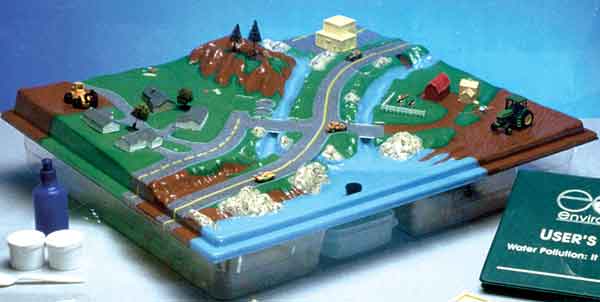 